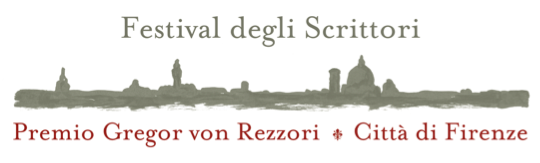 XI Edizione Firenze, 14-17 giugno 2017I Luoghi della letteratura in collaborazione con L’Estate FiorentinaProgrammaMercoledì 14 giugnoCenacolo Basilica di Santa Croce*ore 16.00 Paolo Giordano incontra i ragazzi del Porto delle Storie15 giovani autori e il loro primo libroIntervengono Michele Arena, Francesca Rinaldi, Leonardo Sacchetti e Andrew Sean GreerCinema Teatro Odeon *Ore 21.00 La valigia vuota: reading dalla Bibbia a Fuocoammare con Valeria Bruni Tedeschi, Zadie Smith, Luigi Lo Cascio, Hisham Matar, Atiq Rahimi. Regia di Volker SchlöndorffIngresso 10 euro. Parte del ricavato sarà devoluto al Porto delle Storie
Giovedì 15 giugnoLe Murate Caffè letterario (piazza delle Murate) *ore 11.00 Un caffè con Clemens Meyer, finalista con Eravamo dei grandissimi (Keller). Introduce Gaia RauLibreria Brac  (via dei Vagellai, 18) *ore 12.00  Un caffè con László Krasznahorkai, finalista con Satantango (Bompiani). Introduce Ilaria GianniniBalconata di Palazzo Strozziore 16,30 Alle radici della violenza conversazione con Édouard Louis, Edmund White, Simona BaldanziBalconata di Palazzo Strozziore 17.30 Quando sognavamo conversazione tra Clemens Meyer, Paolo Giordano e Volker SchlöndorffCenacolo di Santa Croce *ore 19.00 L’arte della cronaca Lectio Magistralis di Dany Laferrière Venerdì 16 giugnoLibreria Sit’N’ breakfast (via San Gallo 21/R) *ore 11.00 Un caffè con Édouard Louis, finalista con Storia della violenza (Bompiani). Introduce Silvia Costantino Libreria Clichy (Via Maggio, 14) *ore 12.00 Viaggio nell’Europa di Gregor von Rezzori. Antonio Armano presenta il libro La signora col cagnolino e le nuove russe col pitbull (Edizioni Clichy). Con Raffaela Palumbo Balconata di Palazzo StrozziFantasmi latinoamericaniore 16.30 conversazione con Valeria Luiselli, Juan Gabriel Vásquez, Andrea BajaniBalconata di Palazzo Strozziore 17.30  Apocalisse dark, conversazione con László Krasznahorkai, Edmund White e Wlodek Goldkorn Balconata di Palazzo Strozziore 18.30  Oriente, bussola del mondo Conversazione con Mathias Enard, Juan Gabriel Vásquez e Vanni Santoni Balconata di Palazzo StrozziOre 21.30 Conversazione con Hisham Matar e Atiq Rahimi. Modera Igiaba ScegoSabato 17 giugnoLibreria Todo Modo (via dei Fossi 15R) *ore 11.00 Un caffè con Mathias Enard, finalista con Bussola (e/o), introduce Eleonora Pinzuti Libreria La Cité (Borgo San Frediano, 20/R) *ore 12.00 Un caffè con Valeria Luiselli, finalista con La storia dei miei denti (La Nuova frontiera) introduce Simona BaldanziBalconata di Palazzo Strozziore 16.00 Rezzoriana, con Andrea Landolfi, Beatrice Monti della Corte, modera Andrea BajaniBalconata di Palazzo Strozziore 17.00 Tradurre Antoine VolodineIncontro con Anna D’Elia, vincitrice del Premio Gregor von Rezzori per la Traduzione.Intervengono Susanna Basso, Ilide Carmignani e Bruno Ventavoli Sala d’Arme di Palazzo Vecchioore 18.30 Cerimonia premiazione presieduta da Dario Nardella, Sindaco della Città di Firenze.Saranno presenti i giurati per la Migliore Opera di Narrativa straniera, Beatrice Monti della Corte, Andrea Bajani, Ernesto Ferrero, Paolo Giordano, Alberto Manguel, Beatrice Monti della Corte, Edmund White e i giurati per la Miglior Traduzione Susanna Basso, Ilide Carmignani, Bruno Ventavoli. Saranno presenti i finalisti: Mathias Enard, László Krasznahorkai, Édouard Louis, Valeria Luiselli, Clemens Meyer. E la vincitrice del Premio per la Traduzione Anna D’Elia. Verranno annunciati i vincitori del premio Gregor von Rezzori Giovani Lettori, presieduto da Alba Donati Teatro della Compagnia *Ore 21.00 Return  to Montauk  (2017) proiezione in anteprima nazionale del film di Volker Schöndorff con Stellan Skarsgård e Nina Hoss. Sceneggiatura di Volker Schlöndorff e Colm Tóibín. Sarà presente il regista. Introduce Ranieri PoleseIL GAZEBO del Festival degli Scrittori, per la prima volta in Piazza Strozzi. Cosa succede nel Gazebo?- punto info per conoscere date e luoghi del Festival- saranno disponibili i libri di tutti gli scrittori del Festival e gli scrittori saranno presenti per firmare le copie- giovedì 15 e venerdì 16, dalle ore 17 alle ore 19, si terranno i laboratori per bambini realizzati dalla scuola di scrittura no profit Porto delle storie, creata da Macramè Cooperativa sociale. Gli eventi contrassegnati con * fanno parte del progetto “ I luoghi della letteratura” e rientrano nell’Estate Fiorentina.